
 АДМИНИСТРАЦИЯ КУШВИНСКОГО ГОРОДСКОГО ОКРУГА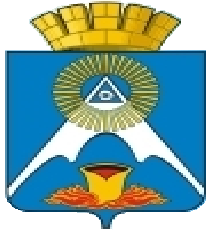 ПОСТАНОВЛЕНИЕОт 29.07.2016  № 1064г. Кушва		О месячнике по подготовке населения Кушвинского городского округа к действиям при возникновении чрезвычайным ситуацийВ целях активизации работы по подготовке населения Кушвинского городского округа к действиям в чрезвычайных ситуациях, пропаганды знаний по гражданской обороне в соответствии с распоряжением Правительства Свердловской области от 30 августа 2010 года № 1154-РП «О месячнике по подготовке населения Свердловской области к действиям при возникновении чрезвычайных ситуаций», письмом Департамента общественной безопасности Свердловской области от 27 июля 2016 года № 25-01-81/2913 «О проведении месячника», руководствуясь Уставом Кушвинского городского округа, администрация Кушвинского городского округа ПОСТАНОВЛЯЕТ:          1. В период с 04 сентября по 04 октября 2016 года в Кушвинском городском округе провести месячник по подготовке населения Кушвинского городского округа к действиям при возникновении чрезвычайных ситуаций (далее – Месячник).          2. Утвердить:          2.1. Положение о месячнике по подготовке населения Кушвинского городского округа к действиям при возникновении чрезвычайных ситуаций (прилагается);          2.2. Состав организационного комитета по подготовке к действиям при возникновении чрезвычайных ситуаций на территории Кушвинского городского округа (прилагается);          2.3. План основных мероприятий, проводимых Кушвинским городским округом в ходе месячника по подготовке населения Кушвинского городского округа к действиям при возникновении чрезвычайных ситуаций (прилагается).          3. Начальнику Управления образования Кушвинского городского округа (Лариной Л.В.), начальнику Управления культуры Кушвинского городского округа (Третьяковой Т.В.), начальнику Управления по физической культуре и спорту Кушвинского городского округа (Силантьеву С.И.), начальнику Управления поселками и другими сельскими населенными пунктами, входящими в состав территории Кушвинского городского округа (Посягину Е.П.) отчетные материалы и фотоотчеты о проведении Месячника представить в отдел по гражданской обороне, чрезвычайным ситуациям, взаимодействию с правоохранительными органами и мобилизационной работе администрации Кушвинского городского округа в срок до 04 октября 2016 года.          4. Постановление администрации Кушвинского городского округа от 31 августа 2015 года № 1287/А «О месячнике по подготовке населения Кушвинского городского округа к действиям при возникновении чрезвычайных ситуаций» признать утратившим силу.          5. Настоящее постановление разместить на официальном сайте Кушвинского городского округа в сети Интернет.          6. Контроль над исполнением настоящего постановления возложить на первого заместителя главы администрации Кушвинского городского округа С.А. Клиросова.Глава администрации городского округа                                         М.В. СлепухинПОЛОЖЕНИЕ о месячнике по подготовке населения Кушвинского городского округа к действиям при возникновении чрезвычайных ситуаций1. Общие положения          1.1. Настоящее положение о месячнике по подготовке населения Кушвинского городского округа к действиям при возникновении чрезвычайных ситуаций (далее – Месячник) определяет цели, принципы планирования и порядок его проведения.          1.2 Месячник проводится на основании планов основных мероприятий в области гражданской обороны, предупреждения и ликвидации чрезвычайных ситуаций, обеспечения пожарной безопасности и безопасности людей на водных объектах Кушвинского городского округа.2. Цели месячника          2.1. Целями Месячника являются:          1) Совершенствование форм и методов организаторской, воспитательной работы органов местного самоуправления Кушвинского городского округа, руководителями организаций и учреждений, образовательных организаций, взаимодействующих структур по выполнению требований федеральных законов и постановлений Правительства Российской Федерации, приказов и директив Министерства Российской Федерации по делам гражданской обороны, чрезвычайным ситуациям и ликвидации последствий стихийных бедствий (далее – МЧС России), подготовке населения к действиям при возникновении опасностей, возникающих при ведении военных действий или вследствие этих действий, а также при возникновении чрезвычайных ситуаций природного и техногенного характера.          2) привлечение и участие в подготовке и проведении Месячника руководителей органов местного самоуправления Кушвинского городского округа, организаций и учреждений, образовательных организаций, выполнение программ подготовки и обучения руководящего состава, специалистов гражданской обороны, населения в области гражданской обороны и защиты от чрезвычайных ситуаций.          3) Пропаганда героических традиций МЧС России в мирное и военное время, обобщение положительного опыта, выявление нерешенных проблем и упущений, возможностей и резервов их устранения.          4) Совершенствование и эффективное использование учебно-консультационного пункта по гражданской обороне Кушвинского городского округа, учебно-материальной базы.          5) Проверка организаций, принимающих участие в Месячнике, расположенных на территории Кушвинского городского округа к готовности к действиям по предупреждению и ликвидации последствий чрезвычайных ситуаций различного характера. Проверка готовности к действиям по предназначению и оснащенности нештатных аварийно-спасательных формирований.          6) Демонстраций и практический показ населению возможностей специальной техники и оборудования, практическое обучение населения действиям в условиях возникновения чрезвычайных ситуаций.          7) Дальнейшее развитие Всероссийского детско-юношеского движения «Школа безопасности», активизация работы по созданию в Кушвинском городском округе классов «Юный спасатель».          8) Укрепление делового сотрудничества со средствами массовой информации, пропаганда подвигов и самоотверженного выполнения своего долга сотрудниками МЧС России, рядовыми гражданами при ликвидации последствий чрезвычайных ситуаций.          9) Разработка и осуществление мероприятий по предупреждению совершения террористических актов.3. Основные требования по планированию и организации проведения Месячника.          3.1. Месячник проводится ежегодно в период с 04 сентября по 04 октября, его окончание приурочивается к празднованию годовщины противовоздушной обороны СССР, гражданской обороны СССР, МЧС России. Сроки проведения Месячника включаются в план основных мероприятий в области гражданской обороны, предупреждения и ликвидации чрезвычайных ситуаций, обеспечения пожарной безопасности и безопасности людей на водных объектах Кушвинского городского округа на текущий год.          3.2. Контроль за проведением Месячника осуществляет отдел по гражданской обороне, чрезвычайным ситуациям, взаимодействию с правоохранительными органами и мобилизационной работе администрации Кушвинского городского округа.          3.3. В планах проведения Месячника предусматриваются следующие мероприятия:          1) Обсуждение на заседаниях комиссии по чрезвычайным ситуациям и обеспечению пожарной безопасности Кушвинского городского округа вопросов обеспечения защиты граждан от чрезвычайных ситуаций.          2) Выступление руководителя гражданской обороны Кушвинского городского округа перед населением Кушвинского городского округа по вопросам предупреждения чрезвычайных ситуаций.          3) Проведение встреч с представителями организаций и учреждений, образовательных организаций по вопросам организации и проведения месячника.          4) Разработка и распространение информационных материалов для населения об истории и боевых традициях МЧС России, целях и задачах МЧС России и его структурных подразделений.          5) Оформление в библиотеках, учебно-консультационном пункте, в организациях и учреждениях, образовательных организациях и местах скопления населения книжных выставок, стендов, информационных уголков, выступления по местному телевидению и радио освещающих работу МЧС России, правилах поведения населения при возникновении чрезвычайных ситуаций.          6) Организация и проведение для населения лекций, докладов, бесед, тематических вечеров.          7) Проведение в образовательных организациях открытых уроков, конкурсов и викторин, других мероприятий, обеспечивающих ознакомление учащихся, всех категорий населения правилам поведения в условиях чрезвычайных ситуаций.          8) Организация показательных выступлений спасателей с практическим использованием аварийно-спасательной техники аварийно-спасательных формирований.          9) Проверка готовности гражданских организаций гражданской обороны к действиям в чрезвычайных ситуациях, оказанию первой помощи пострадавшим, использованию средств защиты, проведению спасательных работ.          3.4. По окончанию Месячника в Кушвинском городском округе проводится подведение итогов.          3.5. Организации, расположенные на территории Кушвинского городского округа, принимающие участие в Месячнике отчеты о проведении и итогах Месячника с приложением видеозаписей, фотографий и печатных материалов в течении трех дней со дня его окончания представляют в отдел по гражданской обороне, чрезвычайным ситуациям, взаимодействию с правоохранительными органами и мобилизационной работе администрации Кушвинского городского округа.          3.6. По окончании и итогам проведения Месячника издается постановление администрации Кушвинского городского округа.СОСТАВ организационного комитета по подготовке к действиям при возникновении чрезвычайных ситуаций на территории Кушвинского городского округаПЛАНосновных мероприятий, проводимых Кушвинским городским округом в ходе месячника по подготовке населения Кушвинского городского округа к действиям при возникновении чрезвычайных ситуаций в 2016 годуУТВЕРЖДЕНпостановлением администрации Кушвинского             городского           округа от 29.07.2016 г. № 1064«О месячнике по подготовке населения Кушвинского городского округа к действиям при возникновении чрезвычайным ситуаций»УТВЕРЖДЕНпостановлением администрации Кушвинского             городского           округа от 29.07.2016 г. № 1064«О месячнике по подготовке населения Кушвинского городского округа к действиям при возникновении чрезвычайным ситуаций»ПредседательПредседательСлепухинМихаил Владимирович- глава администрации Кушвинского городского округаЗаместитель председателяЗаместитель председателяКлиросовСергей Анатольевич- первый заместитель главы администрации Кушвинского городского округаСекретарьСекретарьЕгозовАлексей Сергеевич- начальник отдела по гражданской обороне, чрезвычайным ситуациям, взаимодействию с правоохранительными органами и мобилизационной работе администрации Кушвинского городского округаЧлены комитета:Члены комитета:ЛаринаЛюбовь Владимировна- начальник Управления образования Кушвинского городского округаТретьяковаТатьяна Аркадьевна- начальник Управления культуры Кушвинского городского округаСилантьевСергей Игоревич- начальник Управления по физической культуре и спорту Кушвинского городского округаПосягинЕвгений Павлович- начальник Управления поселками и другими сельскими населенными пунктами, входящими в состав территории Кушвинского городского округаТерехАлексей Аркадьевич- начальник 46 отряда Федеральной противопожарной службы России по Свердловской области (по согласованию)ЧистяковДмитрий Валентинович- начальник отдела надзорной деятельности Кушвинского городского округа, городского округа Верхняя Тура, Главного управления Министерства чрезвычайных ситуаций Российской Федерации по Свердловской областиУТВЕРЖДЕНпостановлением администрации Кушвинского             городского           округа от 29.07.2016 г. № 1064«О месячнике по подготовке населения Кушвинского городского округа к действиям при возникновении чрезвычайным ситуаций»№п/пМероприятияДатаКто проводит1.Разработка планов организации и проведения Месячникадо 25 августа2016 - Администрация Кушвинского городского округа;- 46 отряд Федеральной противопожарной службы России по Свердловской области;- организации и учреждения, расположенные на территории Кушвинского городского округа.2.Организация информирования населения, выступления руководителей администрации Кушвинского городского округа структурных подразделений (работников), уполномоченных на решение задач в области гражданской обороны Кушвинского городского округа по вопросам:- история развития гражданской обороны;-  правила безопасного поведения; -  мероприятия, проводимые в ходе Месячника; - функционирование учебно-консультационных пунктов по гражданской обороне (УКП по ГО) для неработающего населения;в ходе Месячника2016- Администрация Кушвинского городского округа;- Отдел надзорной деятельности Кушвинского городского округа, городского округа Верхняя Тура, Главного управления Министерства чрезвычайных ситуаций Российской Федерации по Свердловской области;- организации и учреждения, расположенные на территории Кушвинского городского округа.3.Организация, совместно с отделом надзорной деятельности Кушвинского городского округа, городского округа Верхняя Тура, Главного управления Министерства чрезвычайных ситуаций Российской Федерации по Свердловской области, муниципальным казенным учреждением Кушвинского городского округа «Телерадиокомитет» рейдов и акций в жилом секторе и местах массового скопления людей по обучению населения правилам безопасного поведения и действиям в экстремальных ситуацияхв ходе Месячника2016- Администрация Кушвинского городского округа;- Отдел надзорной деятельности Кушвинского городского округа, городского округа Верхняя Тура, Главного управления Министерства чрезвычайных ситуаций Российской Федерации по Свердловской области;- организации и учреждения, расположенные на территории Кушвинского городского округа.4.Организация практических занятий с персоналом и студентами (учащимися) учебных заведений, работниками организаций и учреждений по действиям в случае возникновения чрезвычайных ситуацийв ходе Месячника2016- Администрация Кушвинского городского округа;- 46 отряд Федеральной противопожарной службы России по Свердловской области;- Отдел надзорной деятельности Кушвинского городского округа, городского округа Верхняя Тура, Главного управления Министерства чрезвычайных ситуаций Российской Федерации по Свердловской области;- организации и учреждения, расположенные на территории Кушвинского городского округа.5.Организация трансляции видеороликов социальной рекламы на теле- и радиоканалах Кушвинского городского округа, в местах массового скопления людей в ходе Месячника2016- Администрация Кушвинского городского округа;- Муниципальное казенное учреждение Кушвинского городского округа «Телерадиокомитет».6.Организация радиотрансляций, обеспечение обновления информации в уголках безопасности в организациях, учреждениях и учебных заведенияхв ходе Месячника2016- организации и учреждения, расположенные на территории Кушвинского городского округа.7.Организация распространения среди населения памяток, листовок, буклетов о мерах безопасного поведения в быту, действиях в чрезвычайных ситуациях природного и техногенного характерав ходе Месячника2016- Администрация Кушвинского городского округа;- 46 отряд Федеральной противопожарной службы России по Свердловской области;- Отдел надзорной деятельности Кушвинского городского округа, городского округа Верхняя Тура, Главного управления Министерства чрезвычайных ситуаций Российской Федерации по Свердловской области;- организации и учреждения, расположенные на территории Кушвинского городского округа.8.Организация оформления в библиотеках (клубах), учебно-консультационных пунктах по гражданской обороне для неработающего населения, в организациях, учреждениях и учебных заведениях выставок, стендов, информационных уголков, освещающих деятельность Министерства чрезвычайных ситуаций России, спасательных служб, правила поведения работников (населения) на рабочем месте и в быту, обучение действиям в чрезвычайных ситуациях природного и техногенного характерадо 12 сентября 2016 - Администрация Кушвинского городского округа;- организации и учреждения, расположенные на территории Кушвинского городского округа.9.Разработка и распространение информационных материалов об истории и традициях гражданской обороны, повседневной деятельности поисково-спасательных формирований.до 26 сентября 2016- Администрация Кушвинского городского округа;- организации и учреждения, расположенные на территории Кушвинского городского округа.10.Участие во Всероссийской тренировке по гражданской обороне (в том числе по оповещению населения по сигналу «ВНИМАНИЕ ВСЕМ!»)04 октября 2016- Администрация Кушвинского городского округа;- организации и учреждения, расположенные на территории Кушвинского городского округа.11.Чествование ветеранов гражданской обороны России04 октября 2016- Администрация Кушвинского городского округа;- организации и учреждения, расположенные на территории Кушвинского городского округа.12.Размещение информации о проведенных мероприятиях на сайте Кушвинского городского округав течении 3-х дней после проведения мероприятия- Администрация Кушвинского городского округа;- организации и учреждения, расположенные на территории Кушвинского городского округа.13.Проведение тренировки на тему : «Действие персонала и учащихся образовательного учреждения при проведении эвакуации»до 05 сентября2016- Администрация Кушвинского городского округа;- 46 отряд Федеральной противопожарной службы России по Свердловской области;- Отдел надзорной деятельности Кушвинского городского округа, городского округа Верхняя Тура, Главного управления Министерства чрезвычайных ситуаций Российской Федерации по Свердловской области;- организации и учреждения, расположенные на территории Кушвинского городского округа.14.Проведение практических мероприятий с нештатными аварийно-спасательными формированиямив ходе Месячника2016- Администрация Кушвинского городского округа;- организации и учреждения, расположенные на территории Кушвинского городского округа.15.Представление фото-видео информации по проведенным в ходе Месячника мероприятиям в отдел по гражданской обороне, чрезвычайным ситуациям, взаимодействию с правоохранительными органами и мобилизационной работе администрации Кушвинского городского округа до 04 октября2016        - Управление образования Кушвинского городского округа;- Управление культуры Кушвинского городского округа;- Управление по физической культуре и спорту Кушвинского городского округа;- Управление поселками и другими сельскими населенными пунктами, входящими в состав территории Кушвинского городского округа;- организации и учреждения, расположенные на территории Кушвинского городского округа.16.Представление фото-видео информации по проведенным в ходе Месячника мероприятиям в 46 отряд Федеральной противопожарной службы России по Свердловской области для размещения на сайте Главного управления Министерства чрезвычайных ситуаций России по Свердловской областив течении 3-х дней после проведения мероприятия- Администрация Кушвинского городского округа;17.Представление информации по проведенным в ходе Месячника мероприятиям в Департамент общественной безопасности Свердловской области (через отдел обучения и связей с общественностью Государственного казенного учреждения Свердловской области «Территориальный центр мониторинга»до 10 октября2016        - Администрация Кушвинского городского округа;